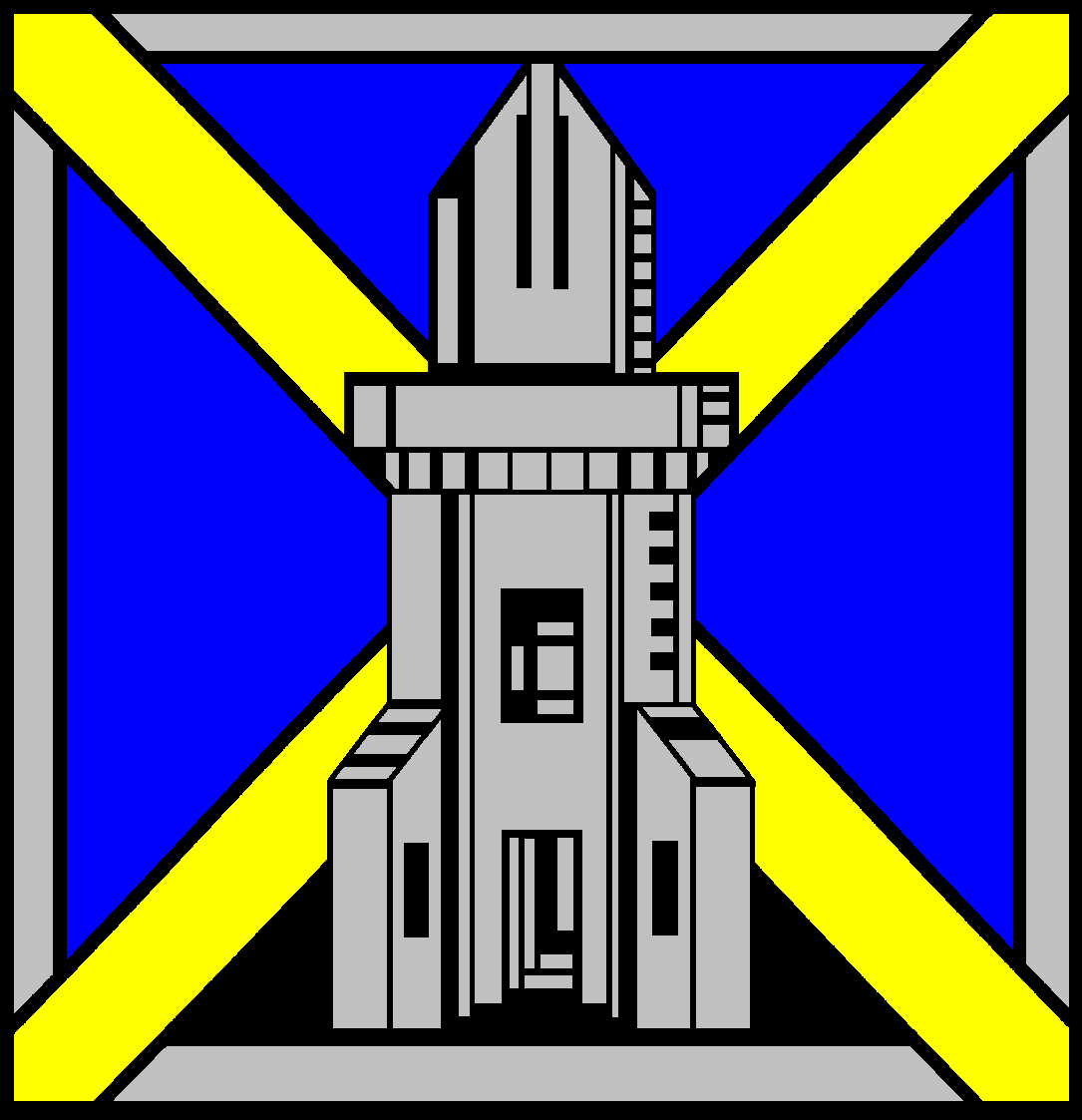  Mearns Academy House Captain ApplicationApplications Due: 28th June 2019Applications can be emailed to your guidance teacher or handed in to Mrs MearnsThe role of a House Captain is a serious, yearlong commitment and an important position of responsibility within the school.  You will need to attend meetings and take an active role in organising and the running of house events. Will need to available at tutor, break and lunch time informing and encouraging pupils to take part in House Events. You will need to be confident to speak in-front of pupils and motivate pupils to get involved.NameTutorWhat do you think your job will be as a House Captain?Why do you want to be a House Captain? What are your strengths and abilities that will help you be a good House Captain?As a House Captain, you will have to deal with some difficult situations. Describe a difficult situation you have been in and how you dealt with it. What positions of responsibility have you held? Give an example of when you have shown leadership.